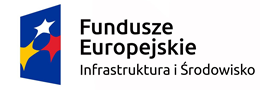 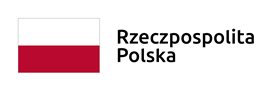 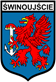 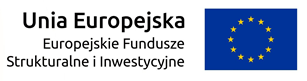 Świnoujście, dnia 07.03.2022 r.Nr postępowania BZP.271.1.2.2022Wykonawcy biorący udział w postępowaniuStrona internetowa Zamawiającego, na której umieszczono ogłoszenie i dokumenty zamówieniaDotyczy: postępowania nr BZP.271.1.2.2022 pn. Budowa i przebudowa dróg w ramach zadania inwestycyjnego pn. „Sprawny i przyjazny środowisku dostęp do infrastruktury portu w Świnoujściu – etap I”Zamawiający na mocy przysługujących mu uprawnień wskazanych w przepisach art. 137 ust. 1, 2 i 5  ustawy z dnia 11 września 2019 r. Prawo zamówień publicznych (Dz.U. z 2021 roku, poz. 1129 ze zm.),  zmienia treść zapisów SWZ jak poniżej, a także udostępnia zmiany na stronie internetowej.ZMIANA 8Zmiana 1Zamawiający zmienia postanowienia Tomu II.2 DANE KONTRAKTOWE Nazwa zadania i numer: Kontraktu  „Budowa i przebudowa dróg w ramach zadania inwestycyjnego pn. „Sprawny i przyjazny środowisku dostęp do infrastruktury portu w Świnoujściu – etap I.” z podziałem na pięć części: Część 1:  Zadanie 3b:„Przebudowa drogi powiatowej (ul. Ludzi Morza) pomiędzy skrzyżowaniami  z ul. Barlickiego i nowoprojektowaną drogą (tzw. obwodnicą Bazy Las)”  w zakresie jak poniżej.Zamiast:powinno być:Część 2:  Zadanie 4:„Budowa odcinka drogi (tzw. obwodnicy Bazy Las) pomiędzy drogą krajową nr 3 i ul. Ludzi Morza”) w zakresie jak poniżej.Zamiast:powinno być:Część 3:  Zadanie 1 „Przebudowa drogi powiatowej (ul. Barlickiego) pomiędzy skrzyżowaniami z ul. Wolińską i  Dworcową- odcinek od ul. Dworcowej do przejazdu kolejowego PKP km LK401 98+630 (km ul. Barlickiego 0+380,23)Zadanie 3a: „Przebudowa drogi powiatowej (ul. Ludzi Morza) pomiędzy skrzyżowaniami z ul. Barlickiego i nowoprojektowaną drogą (tzw. Obwodnica Bazy Las) – odcinek północny od ul. Barlickiego do ul. Norweskiej” w zakresie jak poniżej.Zamiast:powinno być:Część 4: Zadanie 1„Przebudowa drogi powiatowej (ul. Barlickiego) pomiędzy skrzyżowaniami z ul. Wolińską i  Dworcową- odcinek od przejazdu kolejowego PKP km LK401 98+630 (km ul. Barlickiego od km 0+470,71 do skrzyżowania z ul. Wolińską)” w zakresie jak poniżej.Zamiast:powinno być:Część 5: Zadanie 2 „ Budowa nowego odcinka drogi łączącej ulicę Barlickiego z drogą krajową nr 3” .Zamiast:powinno być:Zmiana 2Zamawiający zmienia postanowienia Tomu II.4 WARUNKI SZCZEGÓLNE KONTRAKTU w zakresie wskazanym poniżej.Zamiast: Klauzula 18 UbezpieczenieSubklauzula 18.1 Ogólne wymagania w odniesieniu do ubezpieczeńW Subklauzuli 18.1 wprowadza się następujące zmiany:W Subklauzuli 18.1 skreśla się dwa ostatnie zdania drugiego akapitu.Subklauzula 18.2 Ubezpieczenie Robót i Sprzętu WykonawcyW Subklauzuli 18.2 wprowadza się następujące zmiany:W Subklauzuli 18.2 usunięto całą treść pierwszego zdania pierwszego akapitu i zastąpiono ją następującą treścią:Ubezpieczonymi na podstawnie niniejszej Subklauzuli będą: Zamawiający, Wykonawca, Podwykonawcy oraz dalsi Podwykonawcy zatrudnieni przy realizacji ubezpieczonego Kontraktu - o ile wartość wykonywanych przez nich robót została ujęta w wartości ubezpieczanego Kontraktu.Wykonawca zobowiązany jest ubezpieczyć Roboty, Urządzenia, Materiały i Dokumenty Wykonawcy na sumę nie niższą od Zaakceptowanej Kwoty Kontraktowej (brutto). Przedmiotem ubezpieczenia będzie również Sprzęt Wykonawcy (sprzęt, wyposażenie i zaplecza budowy) wykorzystywany przy realizacji Kontraktu.Dodatkowo w całym okresie wymagalności ubezpieczenia limit na koszty rozbiórki, usunięcia pozostałości po szkodzie i honoraria konsultantów nie będzie niższy niż w wysokości określonej w dokumencie Dane Kontraktowe.Na początku drugiego akapitu Subklauzuli 18.2 wpisuje się następującą treść:Strona ubezpieczająca przedłuży to ubezpieczenie, przed dniem wystawienia Świadectwa Przejęcia, do daty wystawienia Świadectwa Wykonania. W całym okresie wymagalności ubezpieczenia suma ubezpieczenia nie może być niższa od pełnego kosztu odtworzenia Robót, Urządzeń, Materiałów i Dokumentów Wykonawcy. Limit na koszty usunięcia pozostałości po szkodzie nie będzie w tym okresie niższy niż określony w dokumencie Dane Kontraktowe.Na końcu drugiego akapitu Subklauzuli 18.2 dodaje się zdanie o następującej treści:W przypadku nie przedłużenia przez Wykonawcę ubezpieczenia Zamawiający jest uprawniony do ubezpieczenia Robót, Urządzeń, Materiałów i Dokumentów Wykonawcy na koszt Wykonawcy po uprzednim, pisemnym wezwaniu go do przedłużenia ubezpieczenia w terminie 7 dni od dnia otrzymania wezwania i przekazania Zamawiającemu w tym terminie potwierdzenia ubezpieczenia.Subklauzula 18.3 Ubezpieczenie od zranienia osób i uszkodzenia własnościW Subklauzuli 18.3 wprowadza się następujące zmiany:Na końcu pierwszego akapitu Subklauzuli 18.3 dodaje się następującą treść:Ubezpieczonymi na podstawnie niniejszej Subklauzuli będą Zamawiający, Wykonawca (w przypadku Konsorcjum wszyscy członkowie Konsorcjum), Podwykonawcy oraz dalsi Podwykonawcy zatrudnieni przy realizacji ubezpieczonego Kontraktu - o ile wartość wykonywanych przez nich robót została ujęta w wartości ubezpieczanego Kontraktu.Przedmiotem ubezpieczenia będzie odpowiedzialność cywilna ubezpieczonych z tytułu czynów niedozwolonych (odpowiedzialność deliktowa) oraz niewykonania lub nienależytego wykonania zobowiązania (odpowiedzialność kontraktowa), jak również odpowiedzialność cywilna za szkody wyrządzone przez produkt bądź wykonaną usługę. Odpowiedzialność ubezpieczyciela obejmie szkody powstałe w okresie ubezpieczenia i zgłoszone przed upływem terminu przedawnienia (trigger loss occurance). Określona w polisie działalność zgłoszona do ubezpieczenia będzie adekwatna do przedmiotu Umowy.Umowa ubezpieczenia zakresem ochrony obejmie szkody na osobie i szkody rzeczowe (zarówno w postaci poniesionych strat, jak i utraconych korzyści) oraz czyste straty finansowe, powstałe w okresie ubezpieczenia. Zakres ubezpieczenia będzie uzupełniony o szkody wyrządzone wzajemnie pomiędzy ubezpieczonymi.Ubezpieczenie zostanie zawarte i przedłużane będzie przez Wykonawcę przez cały okres obowiązywania Umowy, nie krócej niż do czasu uzyskania Świadectwa Wykonania. Wykonawca ubezpieczy przedmiot ubezpieczenia według niniejszej Subklauzuli na sumę gwarancyjną w wysokości określonej w dokumencie Dane Kontraktowe. Miejscem ubezpieczenia będzie terytorium RP.Franszyza lub udział własny będą ustalone w wysokości nie wyższej niż wskazana w dokumencie Dane Kontraktowe, z zastrzeżeniem braku franszyzy i udziałów własnych w odniesieniu do szkód osobowych. W przypadku wprowadzenia franszyzy lub udziałów własnych Wykonawca jest zobowiązany pokryć roszczenia lub szkody do wysokości wprowadzonej franszyzy lub udziału własnego z zastrzeżeniem, że nie dotyczy to sytuacji, w których za wyrządzoną szkodę odpowiedzialność będzie ponosił Zamawiający.Usunięto całą treść drugiego akapitu Subklauzuli 18.3 i zastąpiono ją następującą treścią:Ubezpieczenie to będzie dokonane przy limitach na jedno wydarzenie i na wszystkie wydarzenia, nie niższych niż limity podane w dokumencie Dane Kontraktowe. W całym okresie wymagalności ubezpieczeń limity te nie mogą być niższe od tych określonych w dokumencie Dane Kontraktowe.Dodana Subklauzula 18.5 Ubezpieczenie od skutków błędów projektowychWykonawca jest zobowiązany dokonać ubezpieczenia, które obejmie ryzyka Zamawiającego z tytułu błędów projektowych w Dokumentach Wykonawcy.Wysokość takiego ubezpieczenia nie będzie niższa niż kwota podana w dokumencie Dane Kontraktowe.Wykonawca utrzyma to ubezpieczenie, jako w pełni obowiązujące i ważne do dnia wystawienia Świadectwa Wykonania.Żadna polisa ubezpieczeniowa przewidziana dla tego Kontraktu nie może zawierać wyłączenia odpowiedzialności za straty, szkody lub przywrócenie stanu poprzedniego wskutek błędów lub pominięć projektowych.powinno być:Klauzula 18 UbezpieczenieUsunięto całą treść Rozdziału 18 i zastąpiono ją następującą treścią:Klauzula 18 Podział Gestii UbezpieczeniowejGestia ubezpieczeniowa po stronie Zamawiającego (Inwestora):Zamawiający, jako Inwestor informuje, że własnym staraniem i na własny koszt pozyska ubezpieczenie i zapewni ciągłość ubezpieczenia przez cały okres realizacji inwestycji w zakresie wszelkich ryzyk budowy i montażu - CAR/EAR w zakresie                sekcji I - ubezpieczenie mienia;Wykonawca własnym staraniem i według własnej wiedzy może zawrzeć dodatkowe ubezpieczenie w ramach klauzul DIC (difference in limit clause)  /DIL (difference in cover clause), jeżeli uzna, że zakres ubezpieczenia Inwestora może nie zabezpieczyć w pełni jego interesów. Wykonawca nie może w ramach ceny za wykonanie przedmiotu zamówienia objętego Umową ujmować kosztu ubezpieczeń, co do których gestia ubezpieczeniowa leży po stronie Zamawiającego.Gestia ubezpieczeniowa po stronie Wykonawcy (Generalnego Wykonawcy):Ubezpieczenie odpowiedzialności cywilnej z tytułu prowadzonej działalności i posiadanego mienia (OC ogólna prowadzonej działalności)  - zastrzega się, że umowa ubezpieczenia będzie dedykowana wyłączenie na realizację przedmiotu niniejszej umowy.SEKCJA I – Ubezpieczenia CAR/EARLokalizacja inwestycji: Teren wydzielony pod budowę inwestycji, obejmujący teren realizacji kontraktu.Pod pojęciem lokalizacji rozumie się teren budowy oraz tymczasowe biura i zaplecza techniczne, utworzone w związku z realizacją (obsługujące realizowaną inwestycję) ubezpieczonych robót budowlano-montażowych. Lokalizacją są również tymczasowe magazyny, bazy sprzętowe oraz miejsca gdzie przechowywane/ składowane jest ubezpieczone mienie.Okres ubezpieczenia: Ochrona ubezpieczeniowa  będzie obowiązywać od momentu przejęcia placu budowy przez Wykonawcę prac budowlano-montażowych i trwać będzie do czasu, kiedy decyzja o pozwoleniu na użytkowanie stanie się ostateczna z zastrzeżeniem klauzuli przedłużenia okresu ubezpieczenia oraz klauzul gwarancyjnych. Ubezpieczenie obejmować będzie również okres  wstrzymania prac.Zakres ubezpieczenia: Ubezpieczenie “All Risks” ryzyk budowy i montażu obejmujące szkody materialne w pracach będących przedmiotem kontraktu wraz z okresem testów i prób gorących. Ubezpieczenie będzie zawarte na warunkach odpowiadających standardowi warunków monachijskich (Munich Re).Ubezpieczeni:  Ubezpieczenie obejmować będzie: Inwestora, Inwestora Zastępczego, Głównego/Generalnego Wykonawcę, Wykonawców, podwykonawców, dalszych podwykonawców, dostawców i poddostawców oraz pozostałe podmioty zatrudnione przy realizacji tej inwestycji, jeżeli mają podpisane stosowne umowy, a wartość ich prac ujęta jest w zgłoszonej wartości kontraktu. Ubezpieczeniem objęci będą również: konsultanci, doradcy techniczni, inżynierowie kontraktu, architekci/projektanci (tylko w odniesieniu do ich obecności na terenie budowy), właściciele oraz użytkownicy użytkowanych na potrzeby realizacji inwestycji maszyn, urządzeń, sprzętu i wyposażenia (o ile maszyny, urządzenia, sprzęt i wyposażenie, zostały ubezpieczone na podstawie niniejszej umowy ubezpieczenia).Przedmiot ubezpieczenia: Wszystkie prace, obejmujące prace przygotowawcze (włączając prace powiązane i stworzenie placu budowy, miejsc składowania materiałów i sprzętu i ich elementów, otwarte wykopy), prace prefabrykacyjne, prace trwałe i prace tymczasowe powzięte w związku z ubezpieczonymi operacjami, budową budynków techniczno-obsługowych, towarzyszącej infrastruktury drogowej i inżynieryjno-technicznej oraz pozostałe prace dot. realizacji inwestycji, materiały budowlane i montażowe do wbudowania/montażu, materiały i prace zw. z organizacją i utrzymaniem ruchu tymczasowego, drobny sprzęt, zaplecze, wyposażenie i urządzenia placu budowy. Suma ubezpieczenia: odpowiadać będzie 100% wartości przewidywanej jako wartość kontraktu brutto z zastrzeżeniem wartości wynikających z dodatkowych  warunków  ubezpieczenia.Zakres terytorialny: Polska - obszar Inwestycji, składowanie poza terenem budowy oraz każde miejsce, w którym następuje prefabrykacja/produkcja/składowanie  dla tego kontraktu. Dla transportu - Europa.Klauzule i wymagania dodatkowe, które będą miały zastosowanie w ubezpieczeniu:Klauzula 100 - ochrona w czasie testów i prób – minimalny okres 6 tygodni; Klauzula 004 i 003 - pokrycie okresu gwarancyjnego – limit łączny 60 miesięcy od momentu przejęcia robót, gdzie kl. 004 będzie nie krótsza niż 36 miesiące;Klauzula 201 - okres gwarancji – minimalny limit: 5 000 000,00 zł na jedno i wszystkie zdarzenia na okres przynajmniej 12 miesięcy; Klauzula uprzątnięcia pozostałości po szkodzie i rumowiska łącznie z kosztami  rozbiórki / demontażu  i ponownego montażu pozostałości nadających się  do dalszego użytku, utylizację osuszanie, oczyszczenie, złomowanie, oszalowania lub umocnienia, wywiezienie pozostałości; minimalny limit: 5 000 000,00 zł na jedno i wszystkie zdarzenia w okresie ubezpieczenia;Klauzula 006 –  koszty pracy w godzinach nadliczbowych, nocnych i frachtu - minimalny limit: 1 000 000,00 zł na jedno i wszystkie zdarzenia w okresie ubezpieczenia; Klauzula 001 – strajki, zamieszki i niepokoje społeczne; minimalny limit odpowiedzialności: 1 000 000,00 zł na jedno i wszystkie zdarzenia w okresie ubezpieczenia;Klauzula 72 godzin;Klauzula kosztów rzeczoznawców/ekspertów – minimalny limit: 1 000 000,00 zł na jedno i wszystkie zdarzenia w okresie ubezpieczenia;Klauzula 113 - transport lądowy – minimalny limit: 1 000 000,00 zł na jedno i wszystkie zdarzenia w okresie ubezpieczenia; terytorium Europy;Klauzula 013 – składowanie poza terenem budowy - minimalny limit w wysokości 2 000 000,00 zł na jedno i wszystkie zdarzenia w okresie ubezpieczenia (na terytorium  RP); Ubezpieczenie sprzętu i wyposażenia na placu budowy - minimalny limit                        2 000 000,00 zł na jedno i wszystkie zdarzenia w okresie ubezpieczenia; Ubezpieczenie maszyn budowlanych - minimalny limit 1 000 000,00 zł na jedno i wszystkie zdarzenia w okresie ubezpieczenia (bez konieczności sporządzenia wykazu, z zastrzeżeniem obowiązku wykazania, że dana maszyna uczestniczyła w procesie budowlanym);           Klauzula Reprezentantów;Klauzula automatycznego przedłużenia okresu ubezpieczenia - minimum o 90 dni; Klauzula automatycznego wzrostu wartości inwestycji – wzrost do 130%;Klauzula wstrzymania prac  - minimum 180 dni;Klauzula zniesienia regresu do pracownika;Klauzula 116 - pokrycie szkód w elementach odebranych lub oddanych do użytku;Klauzula 116/1 - Rozszerzenie zakresu ochrony w odniesieniu do części obiektu budowlanego/montażowego po dokonaniu odbioru częściowego lub oddaniu do eksploatacji - minimalny limit:  10 000 000,00 zł;Klauzula 119 - ochrona dla mienia istniejącego - minimalny limit:  5 000 000,00 zł;Klauzule 115/200 - ubezpieczenie szkód będących rezultatem błędów projektowych, wad materiałowych i wadliwego wykonania;Klauzula szkód w częściach wadliwych (do klauzuli 115/200) - minimalny limit:  3 000 000,00 zł;W ramach umowy objęte ochroną są wszelkie szkody spowodowane w ubezpieczonym mieniu przez upadek rusztowań/ szalunków lub ich części - limit 1 000 000,00 zł; limit obejmuje także szkody w rusztowaniach/szalunkach;Klauzula odtworzenia planów i dokumentów - minimalny limit:  100 000,00 złKlauzula rozszerzenia kradzieży z włamaniem odnosząca się do zainstalowanego/zamontowanego/wbudowanego mienia - minimalny limit:  500 000,00 zł;Klauzula kradzieży zwykłej - minimalny limit:  20 000,00 zł;Klauzula ubezpieczenia aktów terroryzmu - minimalny limit:  1 000 000,00 zł;Klauzula daty składki;Dopuszcza się również włączenie restrykcyjnej klauzuli 112 o następującej treści:  Strony uzgadniają niniejszym, że z zastrzeżeniem warunków i wyłączeń niniejszej polisy lub załączonych do niej dodatków, Ubezpieczyciel wypłaci ubezpieczającemu odszkodowanie za szkodę spowodowaną bezpośrednio lub pośrednio przez pożar lub wybuch, pod warunkiem, że prace prowadzone są zgodnie z obowiązującymi przepisami prawa (w tym w szczególności prawa budowlanego, przepisami przeciwpożarowymi oraz zgodnie ze sztuką budowlaną).   Dodatkowo dopuszcza się klauzule restrykcyjne: 106 (Postanowienia specjalne dotyczące prac podzielonych na odcinki z limitem odcinka do 800m)  Zamawiający zastrzega sobie  prawo  modyfikacji  wykazu klauzul dodatkowych.Maksymalna wysokość franszyz redukcyjnych: siły przyrody, obsunięcie się ziemi: 10% odszkodowania, min. 10 000,00 zł;klauzula 100, klauzula 115/200: 10 000,00 zł;dla szkód z klauzul 004 oraz 003: 8 000,00 zł; dla szkód z klauzul gwarancji 201 i kl. części wadliwych: 10% odszkodowania min. 10 000,00 zł: dla szkód wynikłych z kl. kradzieży zwykłej, kl. rozszerzenia kradzieży z włamaniem odnosząca się do zainstalowanego/zamontowanego/wbudowanego mienia:                5 000,00 zł;dla szkód z kl. ubezpieczenia aktów terroryzmu: 10 000,00 zł;dla pozostałych szkód: 4 000,00 zł;dla szkód dot. sprzętu, zaplecza, wyposażenia, rusztowań, szalunków i maszyn:            5 000,00 zł; Seria zdarzeń szkodowych powstałych w czasie następujących po sobie 48 Godzin na skutek jednego kataklizmu o charakterze naturalnym traktowana jest jako jedno zdarzenie i jest potrącana tylko jedna franszyza redukcyjna określona w pkt. 8. Ubezpieczenie OC  ogólnej z tytułu  prowadzonej działalności  i posiadanego mieniaUbezpieczenie OC ogólnej będzie obejmowało odpowiedzialność cywilną z tytułu czynów niedozwolonych i/lub z tytułu niewykonania lub nienależytego wykonania zobowiązania za szkody rzeczowe, osobowe i ich następstwa oraz czyste straty finansowe (ang. pure financial loss) obejmujące szkody  powstałe w związku z wykonywaną pracą/usługą lub dostarczonym produktem. Ubezpieczenie winno obejmować szkody powstałe po wykonaniu/przekazaniu odbiorcy  pracy/usługi.Ubezpieczonymi będą: Zamawiający, Inwestor zastępczy, instytucje finansujące (opcjonalnie) Inwestor, wszyscy Wykonawcy i Podwykonawcy, osoby pełniące samodzielne funkcje techniczne w budownictwie oraz wszystkie inne podmioty zaangażowane w realizację Umowy. Suma gwarancyjna w ubezpieczeniu odpowiedzialności cywilnej będzie nie mniejsza niż 30 000 000,00 zł (słownie: trzydzieści milionów złotych) na jedno i wszystkie zdarzenia w okresie ubezpieczenia. Dopuszcza się wprowadzenie podlimitów odpowiedzialności na jedno i wszystkie zdarzenia w okresie ubezpieczenia jedynie w zakresie określonym w dalszej części wymagań. Ubezpieczenie odpowiedzialności cywilnej będzie spełniało łącznie co najmniej następujące warunki: Ubezpieczone będą szkody powstałe w okresie ubezpieczenie (trigger loss occurrence) a dla OC zawodowego dotyczącego  osób pełniących samodzielne funkcje techniczne  w budownictwie - działania lub zaniechanie działania /uchybienia  powstałe w okresie ubezpieczenia  (trigger act committed);Ubezpieczone będą czyste straty finansowe niebędące szkodą osobową ani rzeczową. Ubezpieczenie będzie obejmować odpowiedzialność zawodową osób pełniących samodzielne funkcje techniczne w budownictwie. Dopuszczalny jest podlimit odpowiedzialności w wysokości nie niższej   niż 5 000 000,00 zł na jedno i wszystkie zdarzenia w okresie ubezpieczenia. W odniesieniu do czystych strat finansowych polegających na ograniczeniu dostępu (brak dostępu)   podlimit odpowiedzialności  w wysokości nie niższej  niż 10 000 000,00 zł na jedno i wszystkie zdarzenia w okresie ubezpieczenia;Ubezpieczone będą szkody wyrządzone wzajemnie pomiędzy współubezpieczonymi biorącymi udział w realizacji Umowy  (OC wzajemna);Ubezpieczona będzie odpowiedzialność cywilna pracodawcy z tytułu wypadków przy pracy w stosunku do pracowników wszystkich ubezpieczonych z podlimitem odpowiedzialności w wysokości co najmniej 30 000 000,00 zł na jedno i wszystkie zdarzenia  w okresie ubezpieczenia (OC pracodawcy);Ubezpieczone będą szkody wyrządzone rażącym niedbalstwem;Ubezpieczone będą szkody w mieniu wszystkich uczestników procesu inwestycyjnego lub osoby trzeciej - powierzonym Wykonawcy, m.in. w celu: - realizacji zadań określonych w  Umowie, - sprawowania nad nim pieczy i/lub kontroli albo dozoru - dopuszczalny jest podlimit odpowiedzialności w wysokości nie niższej niż 10 000 000,00 zł na jedno i wszystkie zdarzenia w okresie ubezpieczenia, - wykonania na nim lub przy jego pomocy obróbki, czyszczenia, naprawy - dopuszczalny jest podlimit odpowiedzialności w wysokości nie niższej niż 10 000 000,00 zł na jedno i wszystkie zdarzenia w okresie ubezpieczenia, - demontażu, montażu, zabudowy, przebudowy, transportu, itp. prac, - zlokalizowania, usunięcia, demontażu lub odsłonięcia wadliwych produktów, umocowania lub położenia produktu bez wad,- korzystania z niego na podstawie umów prawa cywilnego (najmu, dzierżawy, leasingu, itp.) - dopuszczalny jest podlimit odpowiedzialności w wysokości nie niższej niż 10 000 000,00 zł na jedno i wszystkie zdarzenia w okresie ubezpieczenia, Ubezpieczone będą szkody spowodowane wadą produktu dostarczonego w ramach umowy na realizację inwestycji z rozszerzeniem pokrywającym koszty powstałe wskutek połączenia/zmieszania oraz koszty usunięcia/zastąpienia. Na koszty połączenia/zmieszania oraz koszty usunięcia/zastąpienia dopuszcza się podlimit w wysokości nie niższej niż 10 000 000,00 zł na jedno i wszystkie zdarzenia w okresie ubezpieczenia;Ubezpieczone będą szkody spowodowane wibracją, osunięciem lub zapadaniem się ziemi z podlimitem odpowiedzialności w wysokości co najmniej 10 000 000,00 zł na jedno i na wszystkie zdarzenia w okresie ubezpieczenia; Ubezpieczone będą szkody spowodowane przez prace wyburzeniowe, rozbiórkowe, działanie młotów pneumatycznych, kafarów, maszyny drążącej, działaniem środków wybuchowych i pirotechnicznych, z podlimitem odpowiedzialności w wysokości co najmniej 10 000 000,00 zł na jedno i na wszystkie zdarzenia w okresie ubezpieczenia;  Ubezpieczone będą szkody wynikłe z nagłego i niezamierzonego zanieczyszczenia środowiska z uwzględnieniem m.in.pokrycia kosztów usunięcia, neutralizacji lub oczyszczenia gleby, wód powierzchniowych lub gruntowych z substancji zanieczyszczających poniesione przez osoby objęte ubezpieczeniem lub osoby trzecie;podlimit odpowiedzialności w wysokości co najmniej 10 000 000,00 zł na jedno i wszystkie zdarzenia w okresie ubezpieczenia;Ubezpieczone będą szkody wyrządzone przez pojazdy niepodlegające obowiązkowemu ubezpieczeniu OC, w tym szkody wyrządzone przez sprzęt Wykonawcy w czasie prac na placu budowy;Ubezpieczenie będzie obejmować roszczenia regresowe dotyczące kar umownych;Ubezpieczenie będzie obejmować  szkody  powstałe i wynikające z prac ładunkowych;Ubezpieczenie będzie obejmować szkody w podziemnych urządzeniach i instalacjach;W ubezpieczeniu nie będzie występował udział własny / franszyzy w odniesieniu do szkód osobowych. W odniesieniu do szkód rzeczowych wysokość franszyz nie będzie wyższa niż 50 000,00 zł. W odniesieniu do  szkód  polegających na wystąpieniu czystych strat finansowych wysokość franszyz nie będzie wyższa niż 100 000,00 zł;Wykonawcy działający wspólnie: W odniesieniu do Wykonawców działających wspólnie (w ramach np. konsorcjum) wymóg dotyczący ubezpieczenia OC powinien zostać spełniony w następujących sposób:Ubezpieczonymi  będą wszyscy wspólnie działający Wykonawcy/Konsorcjanci;Wymagana wysokość minimalnych sum gwarancyjnych odnoszą się łącznie dla wszystkich  współubezpieczonych;  Zakres terytorialny: EuropaOkres ubezpieczenia: Okres realizacji inwestycji. Postanowienia Wspólne dla zakresów 18.3, 18.4Wymagane od Wykonawcy umowy ubezpieczenia (polis) oraz mające do nich zastosowanie warunki ubezpieczenia (WU), do zawarcia których obowiązany jest Wykonawca, będą przedmiotem zatwierdzenia przez Zamawiającego. Jeżeli te umowy ubezpieczenia (polisy) spełnią wymagania określone w minimalnych wymogach określonych przez Zamawiającego, Zamawiający nie może odmówić ich zatwierdzenia. Jeżeli przedstawione do akceptacji umowy ubezpieczenia (polisy) nie będą spełniać określonych przez Zamawiającego minimalnych wymogów określonych przez Zamawiającego, Zamawiający  podejmie działania w celu ich zawarcia, a kosztami ubezpieczenia obciąży Wykonawcę.Wykonawca dostarczy  wymaganą  umowę ubezpieczenia  (polisy)  OC działalności wraz z warunkami ubezpieczenia (WU) nie później niż 30 dni przed przekazaniem Wykonawcy Placu Budowy.Wszelkie aneksy lub  polisy  przedłużające okres ubezpieczenia będą dostarczone Zamawiającemu  w terminie 30 dni przed terminem ekspiracji polisy określonym w pierwszej umowie ubezpieczenia. Jeżeli  określone powyżej terminy dostarczenia  umów ubezpieczenia/aneksów lub polis przedłużających okres ubezpieczenia nie zostaną spełnione, Zamawiający podejmie działania w celu ich zawarcia, a kosztami ubezpieczenia obciąży Wykonawcę.Kwoty udziałów własnych (franszyz) w stracie (szkodzie) objętej ochroną  ubezpieczeniową oraz wszelkie straty lub szkody nie objęte ubezpieczeniem (w tym z przyczyn polegających na ograniczeniach, włączeniach odpowiedzialności z umów ubezpieczenia) obciążają  każdą ze stron (Zamawiający/Wykonawca)  zgodnie z ich zakresem odpowiedzialności i obowiązków. Termin przedłożenia  
dowodów ubezpieczeń i  kopii polis  18.1  (a) W dniu zawarcia Umowy;  
(b) W dniu zawarcia Umowy.  Ubezpieczenie Robót i Sprzętu Wykonawcy 18.2100 % Zaakceptowanej Kwoty Kontraktowej brutto (włącznie z VAT) określonej w Akcie UmowyLimit na koszty rozbiórki,  usunięcia pozostałości po  szkodzie i honoraria  konsultantów  18.2  Nie mniej niż 10% Zaakceptowanej Kwoty  Kontraktowej.  Maksymalna kwota  franszyzy ubezpieczenia Robót, Urządzeń,  Materiałów   i Dokumentów  Wykonawcy  	 18.2 (d)  Nie więcej niż 40 000,00 PLN Minimalna kwota ubezpieczenia osób trzecich 18.3Nie mniej niż 1 000 000.00 PLN (słownie: jeden  milion złotych) na jedno i wszystkie zdarzenia.Termin przedłożenia  
dowodów ubezpieczeń i  kopii polis  18.1  (a) W dniu zawarcia Umowy;  
(b) W dniu zawarcia Umowy.  Ubezpieczenie Robót i Sprzętu Wykonawcy 18.3100 % Zaakceptowanej Kwoty Kontraktowej brutto (włącznie z VAT) określonej w Akcie UmowyLimit na koszty rozbiórki,  usunięcia pozostałości po  szkodzie i honoraria  konsultantów  18.3  Nie mniej niż 5.000.000,00 PLN (słownie: pięć milionów złotych).  Maksymalna kwota  franszyzy ubezpieczenia Robót, Urządzeń,  Materiałów   i Dokumentów  Wykonawcy  	 18.310 % odszkodowania, min. 10.000,00 PLN (słownie: dziesięć tysięcy złotych) Minimalna kwota ubezpieczenia osób trzecich 18.4Nie mniej niż 30.000.000,00 PLN (słownie: trzydzieści milionów złotych) na jedno i wszystkie zdarzenia.Termin przedłożenia  
dowodów ubezpieczeń i  kopii polis  18.1  (a) W dniu zawarcia Umowy;  
(b) W dniu zawarcia Umowy.  Ubezpieczenie Robót i Sprzętu Wykonawcy 18.2100 % Zaakceptowanej Kwoty Kontraktowej brutto (włącznie z VAT) określonej w Akcie UmowyLimit na koszty rozbiórki,  usunięcia pozostałości po  szkodzie i honoraria  konsultantów  18.2  Nie mniej niż 10% Zaakceptowanej Kwoty  Kontraktowej.  Maksymalna kwota  franszyzy ubezpieczenia Robót, Urządzeń,  Materiałów   i Dokumentów  Wykonawcy  	 18.2 (d)  Nie więcej niż 40 000,00 PLN Minimalna kwota ubezpieczenia osób trzecich 18.3Nie mniej niż 1 000 000.00 PLN (słownie: jeden  milion złotych) na jedno i wszystkie zdarzenia.Termin przedłożenia  
dowodów ubezpieczeń i  kopii polis  18.1  (a) W dniu zawarcia Umowy;  
(b) W dniu zawarcia Umowy.  Ubezpieczenie Robót i Sprzętu Wykonawcy 18.3100 % Zaakceptowanej Kwoty Kontraktowej brutto (włącznie z VAT) określonej w Akcie UmowyLimit na koszty rozbiórki,  usunięcia pozostałości po  szkodzie i honoraria  konsultantów  18.3  Nie mniej niż 5.000.000,00 PLN (słownie: pięć milionów złotych).  Maksymalna kwota  franszyzy ubezpieczenia Robót, Urządzeń,  Materiałów   i Dokumentów  Wykonawcy  	 18.310 % odszkodowania, min. 10.000,00 PLN (słownie: dziesięć tysięcy złotych) Minimalna kwota ubezpieczenia osób trzecich 18.4Nie mniej niż 30.000.000,00 PLN (słownie: trzydzieści milionów złotych) na jedno i wszystkie zdarzenia.Termin przedłożenia  
dowodów ubezpieczeń i  kopii polis  18.1  (a) W dniu zawarcia Umowy;  
(b) W dniu  zawarcia Umowy.  Ubezpieczenie Robót i Sprzętu Wykonawcy 18.2100 % Zaakceptowanej Kwoty Kontraktowej brutto (włącznie z VAT) określonej w Akcie UmowyLimit na koszty rozbiórki,  usunięcia pozostałości po  szkodzie i honoraria  konsultantów  18.2  Nie mniej niż 10% Zaakceptowanej Kwoty  Kontraktowej.  Maksymalna kwota  franszyzy ubezpieczenia Robót, Urządzeń,  Materiałów   i Dokumentów  Wykonawcy  	 18.2 (d)  Nie więcej niż 40 000,00 PLN Minimalna kwota ubezpieczenia osób trzecich 18.3Nie mniej niż 1 000 000.00 PLN (słownie: jeden  milion złotych) na jedno i wszystkie zdarzenia.Termin przedłożenia  
dowodów ubezpieczeń i  kopii polis  18.1  (a) W dniu zawarcia Umowy;  
(b) W dniu  zawarcia Umowy.  Ubezpieczenie Robót i Sprzętu Wykonawcy 18.3100 % Zaakceptowanej Kwoty Kontraktowej brutto (włącznie z VAT) określonej w Akcie UmowyLimit na koszty rozbiórki,  usunięcia pozostałości po  szkodzie i honoraria  konsultantów  18.3  Nie mniej niż 5.000.000,00 PLN (słownie: pięć milionów złotych).  Maksymalna kwota  franszyzy ubezpieczenia Robót, Urządzeń,  Materiałów   i Dokumentów  Wykonawcy  	 18.310 % odszkodowania, min. 10.000,00 PLN (słownie: dziesięć tysięcy złotych) Minimalna kwota ubezpieczenia osób trzecich 18.4Nie mniej niż 30.000.000,00 PLN (słownie: trzydzieści milionów złotych) na jedno i wszystkie zdarzenia.Termin przedłożenia  
dowodów ubezpieczeń i  kopii polis  18.1  (a) W dniu zawarcia Umowy;  
(b) W dniu zawarcia Umowy.  Ubezpieczenie Robót i Sprzętu Wykonawcy 18.2100 % Zaakceptowanej Kwoty Kontraktowej brutto (włącznie z VAT) określonej w Akcie UmowyLimit na koszty rozbiórki,  usunięcia pozostałości po  szkodzie i honoraria  konsultantów  18.2  Nie mniej niż 10% Zaakceptowanej Kwoty  Kontraktowej.  Maksymalna kwota  franszyzy ubezpieczenia Robót, Urządzeń,  Materiałów   i Dokumentów  Wykonawcy  	 18.2 (d)  Nie więcej niż 40 000,00 PLN Minimalna kwota ubezpieczenia osób trzecich 18.3Nie mniej niż 1 000 000.00 PLN (słownie: jeden  milion złotych) na jedno i wszystkie zdarzenia. Termin przedłożenia  
dowodów ubezpieczeń i  kopii polis  18.1  (a) W dniu zawarcia Umowy;  
(b) W dniu zawarcia Umowy.  Ubezpieczenie Robót i Sprzętu Wykonawcy 18.3100 % Zaakceptowanej Kwoty Kontraktowej brutto (włącznie z VAT) określonej w Akcie UmowyLimit na koszty rozbiórki,  usunięcia pozostałości po  szkodzie i honoraria  konsultantów  18.3  Nie mniej niż 5.000.000,00 PLN (słownie: pięć milionów złotych).  Maksymalna kwota  franszyzy ubezpieczenia Robót, Urządzeń,  Materiałów   i Dokumentów  Wykonawcy  	 18.310 % odszkodowania, min. 10.000,00 PLN (słownie: dziesięć tysięcy złotych) Minimalna kwota ubezpieczenia osób trzecich 18.4Nie mniej niż 30.000.000,00 PLN (słownie: trzydzieści milionów złotych) na jedno i wszystkie zdarzenia.Termin przedłożenia  
dowodów ubezpieczeń i  kopii polis  18.1  (a) W dniu zawarcia Umowy;  
(b) W dniu zawarcia Umowy.  Ubezpieczenie Robót i Sprzętu Wykonawcy 18.2100 % Zaakceptowanej Kwoty Kontraktowej brutto (włącznie z VAT) określonej w Akcie UmowyLimit na koszty rozbiórki,  usunięcia pozostałości po  szkodzie i honoraria  konsultantów  18.2  Nie mniej niż 10% Zaakceptowanej Kwoty  Kontraktowej.  Maksymalna kwota  franszyzy ubezpieczenia Robót, Urządzeń,  Materiałów   i Dokumentów  Wykonawcy  	 18.2 (d)  Nie więcej niż 40 000,00 PLN Minimalna kwota ubezpieczenia osób trzecich 18.3Nie mniej niż 1 000 000.00 PLN (słownie: jeden  milion złotych) na jedno i wszystkie zdarzenia. Termin przedłożenia  
dowodów ubezpieczeń i  kopii polis  18.1  (a) W dniu zawarcia Umowy;  
(b) W dniu zawarcia Umowy.  Ubezpieczenie Robót i Sprzętu Wykonawcy 18.3100 % Zaakceptowanej Kwoty Kontraktowej brutto (włącznie z VAT) określonej w Akcie UmowyLimit na koszty rozbiórki,  usunięcia pozostałości po  szkodzie i honoraria  konsultantów  18.3  Nie mniej niż 5.000.000,00 PLN (słownie: pięć milionów złotych).  Maksymalna kwota  franszyzy ubezpieczenia Robót, Urządzeń,  Materiałów   i Dokumentów  Wykonawcy  	 18.310 % odszkodowania, min. 10.000,00 PLN (słownie: dziesięć tysięcy złotych) Minimalna kwota ubezpieczenia osób trzecich 18.4Nie mniej niż 30.000.000,00 PLN (słownie: trzydzieści milionów złotych) na jedno i wszystkie zdarzenia.